ЧЕРНОПЕНСКИЙ  ВЕСТНИК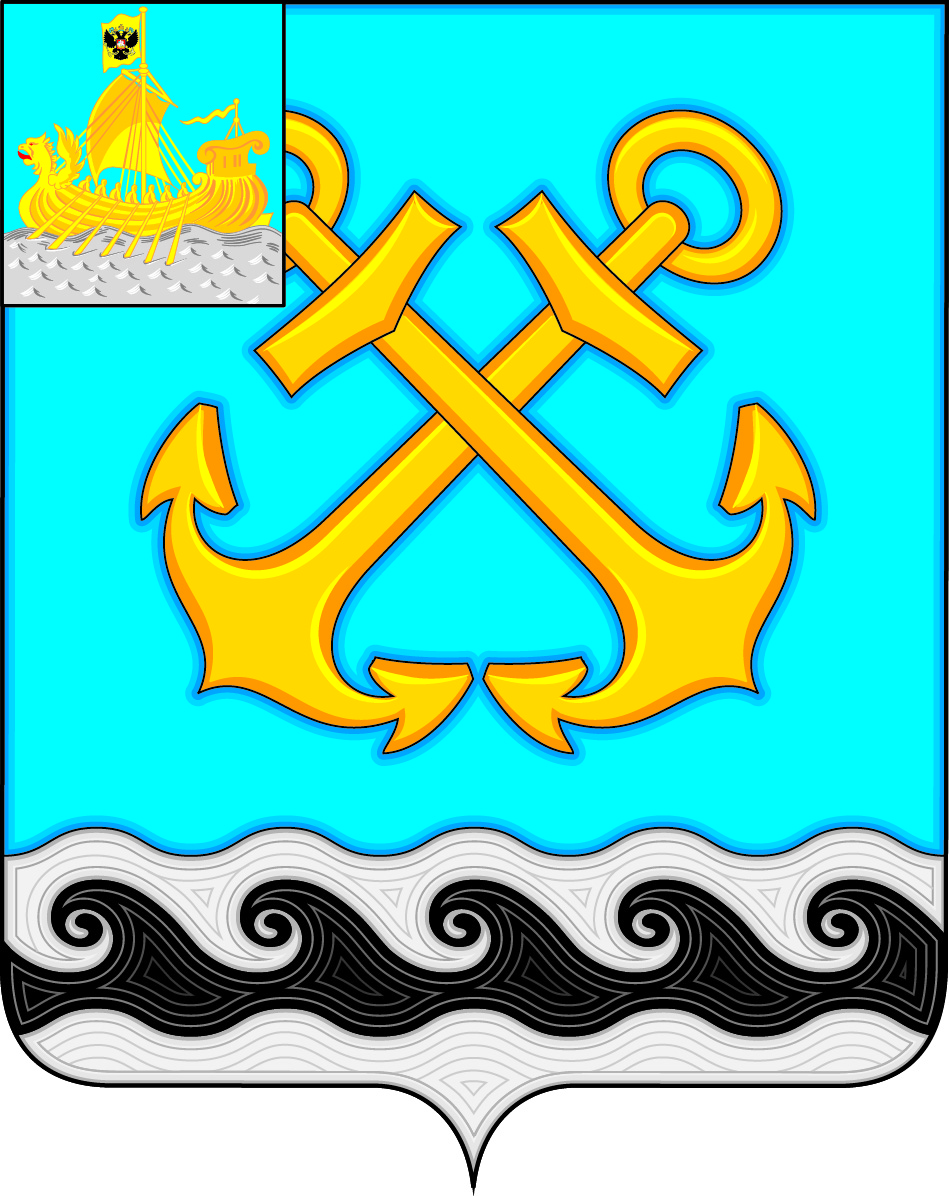 Информационный бюллетень Учредитель: Совет депутатов Чернопенского сельского поселения Костромского муниципального районаКостромской областиИнформационный бюллетеньвыходит с 30 ноября 2006 года             № 4      понедельник 01 марта 2021 года Сегодня в номере:Информация Костромской межрайонной природоохранной прокуратурой………..…………………………………….. .…….….…..…стр.1 ******Костромской межрайонной природоохранной прокуратурой проведена проверка соблюдения ООО «Дальнобой Сервис» природоохранного законодательства при обращении с отходами производства и потребления, в том числе с отходами от ремонта автотранспортных средств и отработанными автомобильными покрышками. Проверкой установлено, что в нарушение требований федерального законодательства ООО «Дальнобой Сервис» и его директором допущены нарушения, выразившиеся в отсутствии паспортов отходов, образуемых в результате оказания услуг по техническому обслуживанию и ремонту автотранспортных средств, а также учета опасных отходов, образующихся при осуществлении хозяйственной деятельности.По указанному факту природоохранной прокуратурой в отношении 
ООО «Дальнобой Сервис» и его директора возбуждены дела об административных правонарушениях по ч. 9 и ч. 10 ст. 8.2 КоАП РФ, по результатам рассмотрения которых в декабре 2020 года виновные лица привлечены к административной ответственности с назначением наказания в виде штрафа в размере 120 000 рублей, допущенные нарушения предприятием устранены. Решением Свердловского районного суда г. Костромы от 12.02.2020 жалоба ООО «Дальнобой Сервис» на вышеуказанные постановления оставлена без удовлетворения, постановления о привлечении к административной ответственности без изменения.Информационный бюллетень учрежден Советом депутатов Чернопенского сельского поселения.Выходит по мере необходимости, но не реже 1 раза в месяц, .Адрес издательства: п.Сухоногово, пл.Советская, 3Контактный телефон: 664-963 Ответственный за выпуск: Савина Г.В.